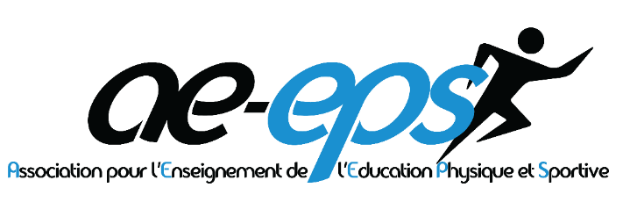 Contact :Chantalle Mathieu4 avenue de la pelouse94 160 – Saint-MandéChantalle.mathieu@aeeps.orgABONNEMENT « WEB « BON DE COMMANDE(réservé aux établissements)L’abonnement « web » comprend un crédit de 100 téléchargements d’articles du fonds documentaire. L’abonnement s’éteint à l’épuisement des crédits, sans contraintes de date d’expirationTarif : 100 eurosADRESSE POUR TELECHARGEMENTADRESSE DE FACTURATIONDate :					       Signature et/ou cachet :Nom du correspondantCourriel (Sera l’identifiant pour avoir accès au site et télécharger les articles)Nom de l’établissement Nom du serviceAdresse :Code postalVille